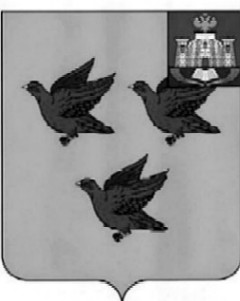 РОССИЙСКАЯ ФЕДЕРАЦИЯОРЛОВСКАЯ ОБЛАСТЬАДМИНИСТРАЦИЯ ГОРОДА ЛИВНЫПОСТАНОВЛЕНИЕ 12  января  2024 года                                                                                       №  2                                                                                                 г. ЛивныО внесении изменений в постановление администрации города Ливны от 27 февраля 2020 года № 13 «Об утверждении Положения об организации питания обучающихсяв муниципальных общеобразовательныхорганизациях города Ливны»       В соответствии с Федеральным законом от 29 декабря 2012 года                 № 273-ФЗ «Об образовании в Российской  Федерации», Законом Орловской области от 6 сентября 2013 года  № 1525-ОЗ «Об образовании в Орловской области», Законом Орловской области  от  06 декабря  2023 года № 2997 - ОЗ«Об областном бюджете на 2024 год и на плановый период 2025 и 2026 годов», постановлением Правительства Орловской области от 16 сентября 2019 года № 526 «Об утверждении государственной программы Орловской области «Образование в Орловской области», постановлением администрации города Ливны от 09 января 2024 года № 3 «Об утверждении муниципальной программы «Образование в городе Ливны Орловской области» администрация города Ливны постановляет: 1. Внести в приложение к  постановлению  администрации города Ливны от 27 февраля 2020 года № 13 «Об утверждении  Положения об организации питания обучающихся в муниципальных общеобразовательных организациях города Ливны» следующие изменения:1) Пункты 2.11.- 2.12. изложить в следующей редакции:«2.11. Питание обучающихся 1 - 4 классов осуществляется из расчета 72,00 рубля в день на одного обучающегося, посещающего организацию.2.12. По заявлению родителей (законных представителей) питание обучающихся 1-4 классов по медицинским показателям на дому может предоставляться в виде денежной компенсации в размере 72,00 рубля в день на одного обучающегося организации, а обучающимся с ограниченными возможностями здоровья дополнительно 60,00 рублей в день.».2. Настоящее постановление вступает в силу с  15 января 2024 года.3. Опубликовать настоящее постановление в газете «Ливенский вестник» и разместить на официальном сайте администрации города в сети Интернет.4. Контроль за исполнением настоящего постановления возложить на заместителя главы по социальным вопросам.Исполняющий обязанности главы города Ливны 						               Л. И. Полунина